ЧИСЛЕННОСТЬ ПЕНСИОНЕРОВ И СРЕДНИЙ РАЗМЕР НАЗНАЧЕННЫХ ПЕНСИЙ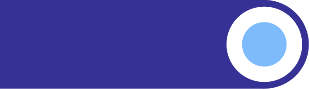 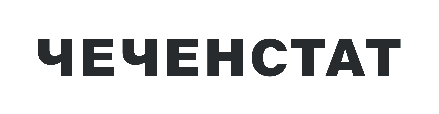 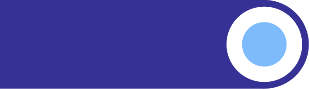 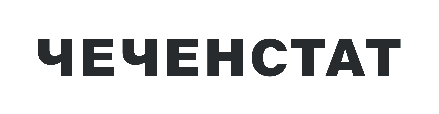 12023 г. Численность пенсионеров, тыс. человекВ % к соответствующему периоду предыдущего годаСредний размер назначенных пенсий, рублейВ % к соответствующему периоду предыдущего года2023г.На 1 января428,8100,816575,0113,8На 1 апреля428,2100,816765,9113,0На 1 июля426,1100,216843,9104,5На 1 октября427,399,716857,4104,5         2024.гНа 1 января429,9100,317708,6106,8